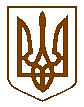 УКРАЇНАБілокриницька   сільська   радаРівненського   району    Рівненської    області(тридцять друга позачергова сесія сьомого скликання)РІШЕННЯвід 05  вересня   2018 року                                                                                 № 822Про затвердження технічної документації із землеустрою щодо інвентаризації земель в межахс. Біла Криниця на території Білокриницької сільської ради        	Розглянувши технічну документацію із землеустрою щодо інвентаризації земель с. Біла Криниця на території Білокриницької сільської ради, висновок ГУ Держгеокадастру у Рівненській області Міськрайонне управління у Рівненському районі та м.Рівне за № 0-17-0.17,1-609/116-18  від 10.08.2018 року, та керуючись ст. 35, 37 Закону України «Про землеустрій», ст.ст.12, 92, 182,186 Земельного кодексу України та ст.26 Закону України  "Про місцеве самоврядування в Україні" за погодженням земельної комісії села сесія Білокриницької сільської радиВ И Р І Ш И Л А:Затвердити технічну документацію із землеустрою щодо інвентаризації земель в межах с. Біла Криниця  (крім земель, які перебувають у приватній власності) на території Білокриницької сільської ради Рівненського району Рівненської області.  Контроль за виконанням даного рішення покласти на земельну комісію сільської ради.Сільський голова                                                                                       Т. ГончарукБілокриницької сільської ради сьомого скликання05 вересня  2018 року
ВІДОМІСТЬдля поіменного голосування з питання:«Про затвердження технічної документації із землеустрою щодо інвентаризації земель в межах с. Біла Криниця на території Білокриницької сільської ради»Голосували:    «за» - 	15	                          «проти» - 	0	                          «утримався» - 	0	                          «не голосував» - 	0	Голова комісії                                                                      ____________________Секретар комісії                                                                   ____________________Член комісії                                                                          ____________________№з/пПрізвище, ім’я, по батьковіЗаПротиУтри-мавсяНе приймав участь в голосуванні1.Гончарук Тетяна Володимирівназа2.Галябар Роман Олександровичза3.Власюк Світлана Андріївнавідсутня4.Данилюк Наталія Василівназа5.Семенюк Марія Петрівназа6.Дем'янчук Віталій Григоровичза7.Зданевич Оксана Данилівнавідсутня8.Кисіль Тетяна Михайлівназа9.Панчук Ярослав Петровичза10.Ящук Оксана Костянтинівнавідсутня11.Целюк Тетяна Лонгінівнавідсутня12.Плетьонка Андрій Васильовичза13.Вовчик Юрій Анатолійовичза14.Дубіч Анатолій Миколайовичза15.Захожа Інна Анатоліївнавідсутня16.Морозюк Оксана Дмитрівназа17.Казмірчук Олена Юріївназа18.Денисюк Іван Миколайовичвідсутній19.Кравченко Алла Дмитрівназа20.Люльчик Валерій Федоровичвідсутній21.Клименко Тарас Володимировичвідсутній22.Ляшецька Надія Миколаївназа23.Ящук Олена АдамівназаВсього:Всього:15